Publicado en Madrid el 27/02/2018 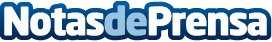 La "culpa grave" no existe en la legislación de transporte de mercancías por carretera, pero es aplicadaLa Fundación Corell, en colaboración con la correduría de seguros ARTAI, ha celebrado la jornada: "Seguros y Transporte: incidencia de la culpabilidad del transportista sobre su indemnización y la del seguro" en la que se ponen de manifiesto contradicciones entre legislación, sentencias y pólizas de seguros. Por ejemplo, la figura de la "culpa grave" del transportista no existe en la legislación española de transporte de mercancías por carretera, pero es aplicada por tribunales y aseguradorasDatos de contacto:Noelia Perlacia915191005Nota de prensa publicada en: https://www.notasdeprensa.es/la-culpa-grave-no-existe-en-la-legislacion-de Categorias: Nacional Derecho Madrid Logística Seguros Industria Automotriz http://www.notasdeprensa.es